Алматы облысыҰйғыр ауданыКепебұлақ ауылыБөдеті орта мектебінің нформатика пәні мұғаліміНурмалинова АлтынайСабақ жоспарыПәні: Информатика                                                                    Сыныбы__7___Сабақтың тақырыбы: WordPad мәтіндік редакторының қосымша мүмкіндіктеріСабақтың мақсаты: 1) Оқушыларға wordpad мәтіндік редакторының қосымша мүмкіндіктері туралы     түсіндіріп, функционалдық сауаттылығын дамыта отырып, жан – жақты білімдерін     жетілдіру2) Оқушыларды компьютерлік сауаттылыққа, ұқыптылыққа,тиянақтылыққа,     шабшаңдылыққа, адамгершілікке тәрбиелеу3) Оқушылардың ойлау қабілетін, логикасын, компьютерлік сауаттылығын     жан – жақты дамыту.Сабақтың типі: Жаңа білімді меңгеру сабағыСабақтың әдісі: баяндау, сұрақ – жауап, ізденісСабақтың көрнекілігі: оқулық, компьютерСабақтың құрылымы: I. Ұйымдастыру кезеңіII. Білімді тексеру кезеңіIII. Мақсат қою кезеңіIV. Жаңа материалды түсіндіру кезеңіV.Жаңа сабақты түсінгенін тексеру кезеңіVI.Бекіту, бағалау кезеңіVII.Үйге тапсырма беруСабақтың барысы:    I. Ұйымдастыру кезеңі- оқушылармен амандасып, түгендеу- оқушылар назарын сабаққа аудару- оқушыларды екі топқа бөлу: «Принтер», «Модем»II.Білімді тексеру кезеңіБрейн – ринг ойыныСұрақтары мен жауаптары:I. 1. WordPad мәтіндік редакторын іске қосу жолы қандай?    2. WordPad мәтіндік редакторының терезе элементтерін ата?II. 1. Құрал-саймандар тақтасында қандай батырмалар орналасқан?     2. Мәзір жолағындағы мәзір аттарын ата?III. 1. Файл мәзірінде қандай мәзірлер орналасқан?      2. Терезенің тақырып жолында не бейнеленеді?IV. 1. WordPad редакторы терезесінде қалып-күй қатары қайда орналасқан?      2. Мәтінді беттің ортасы бойынша жазу үшін қай батырманы қолданамыз?III. Мақсат қою кезеңі- wordpad мәтіндік редакторының қосымша мүмкіндіктері туралы түсіндіріп,   функционалдық сауаттылығын дамыта отырып, жан – жақты білімдерін жетілдіруIV. Жаңа материалды түсіндіру кезеңіМәтіннің үзіндісі дегеніміз не? Үзінді – мәтіннің бөлінген бөлігі.
Мәтін үзінділерін жылжыту және көшіру

 батырмасын басамыз немесе Өңдеу – көшіру (Правка-Копировать)

 батырмасын басамыз немесе Өңдеу – Қиып алу(Правка – Вырезать)

 Мәтін үзінділерін қою

батырмасын басамыз немесе Өңдеу – Қою (Правка-Вставить) 

Күн мен уақыт кірістіру

батырмасын бір рет шертеміз немесе Кірістіру – Күн мен уақыт (Вставка –Дата и время)



Мәтінді іздеу

батырмасына бір рет шертеміз немесе Өңдеу – Іздеу (Правка – Найти) 



Мәтінді ауыстыру

Өңдеу – Ауыстыру (Правка – заменить)



WordPad құжатына сурет кірістіру

Құжатқа суреттерді Paint графикалық редакторынан немесе басқа жердегі суреттерді кірістіруге болады.

Сурет кірістіру үшін: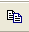 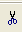 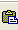 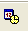 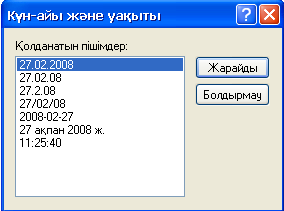 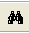 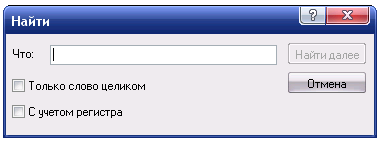 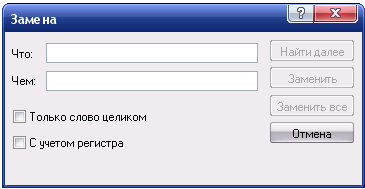 1. Суретті белгілеп, Правка – Копировать командасын таңдау2. Мәтіндік құжатты ашып, Правка – Вставить командасын орындауАҚПАРАТТЫҚ СӘТСен білесің бе?1. Бір текшеметр ағаштан жарты миллион тіс шұқығыш жасауға болады.2. Хамелеонның тілі денесінен екі есеге ұзын.3. Қолтырауындар судың түбіне тереңірек бойлау үшін тас жұтып алады екен.4.Коала аюы тәулігіне 18-22 сағат ұйықтайды және тамаша жүзе біледі екен.5. Бактериялардың бір пайызы ғана ауру әкеледі.6. Әлем бойынша, күніне 4,5 миллиард тонна бензин жағылады.7. Қытайдағы 90 миллион адамның тегі Ли екен.8. Грекия әнұранының 158 нұсқасы бар, осы елдің бірде-бір тұрғыны оның барлығын бірдей     білмейді.9. Грекияда дүйсенбі күні аң аулауға тыйым салынған.10. Кірпінің жүрегі сағатына 300 рет соғады.V.Жаңа сабақты түсінгенін тексеру кезеңіТапсырма:Мәтінді теруМәтінді қызыл түске бояМәтін астына күн мен уақытты кірістіра әрпін о әрпіне ауыстырМәтіннің қаріпін Times New Roman-мен, өлшемін 14 етіп жазИНТЕРНЕТ

Интернет – миллиондаған компьютерлерді бір алып желіге біріктіретін, ақпаратқа шексіз қол жеткізу және түрлі амалдармен қатынас жасау мүмкіндігін ұсынатын дүние жүзіндегі ең үлкен және ең танымал желі. 
Интернет сөзі тікелеі мағынасында халықаралық желі дегенді білдіреді. Интернеттегі ақпарат веб-сайттар түрінде ұсыналады.
VI.Бекіту, бағалау кезеңі1.  Сәйкестікті анықта2. Кестені толтыр. Қандай команданы орындау керек?3. Техникалық диктант


........................................................... бұл шағын ............................................редактор.

Оның көптеген мүмкіндіктері бар. Мысалы: мәтінді енгізуге, құжат құруға, мәтін үзінділерін .................................................., ..................................................................,
..........................................................................................................................................,
..........................................................................., .............................................................,
............................................................................................................................. болады.
Қажетті сөздер:^ WordPad, мәтіндік, жылжытуға, көшіруге, күн мен уақытты кірістіруге, мәтінді іздеуге, ауыстыруға, суреттрді кірістіруге.
4. «Өзің таңда» . Деңгейлік тапсырма. Өлең жолдарын ретке келтір

«С»
Кәпір көздің дүниеге араны үлкен, Кәпір көздің дүниеде араны үлкен

Тоя ма екен дүниеге алған сайын Дүниеге алған сайын тоя ма екен

өлген қанша тірі жүрсе де күні Қанша тірі жүрсе де өлген күні

болады екен бірдей-ақ көзбен өзге. Бірдей-ақ өзге көзбен болады екен./А.Құнанбаев/

«В»
Ер жігітке жарасар Ер жігітке жарасар

Найзасы қолына алған Қолына алған найзасы,

Жарасар би жігітке Би жігітке жарасар

Пайдасы халқына тиген. Халқына тиген пайдасы./Бұхар жырау/

«А»
Туғат тілді сүйемін ана тілді Сүйемін туған тілді, ана тілді,

Жатқанда-ақ бесікте берген білім. Бесікте жатқанда-ақ берген білім./С.Торайғыров/
VII.Үйге тапсырма беруWordPad мәтіндік редакторының қосымша мүмкіндіктері179-187 беттер оқу,                  тақырыпқа сай эссе жазуМәтін үзінділерін көшірубатырмасын басу 

(Правка-Вставить) Күн мен уақыт кірістіру
батырмасын басу

(Правка-Копировать)Мәтін үзінділерін қою
батырмасын шерту

(Правка – Найти) Мәтін іздеу
батырмасын басу 

(Вставка –Дата и время)Құжатты 
сақтауҚұжатты 
құруҚұжатты
ашу
Файл-Сохранить
Файл -Создать
Файл -Открыть